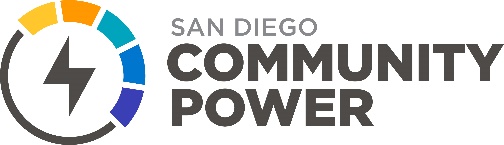 SAN DIEGO COMMUNITY POWER (SDCP)BOARD OF DIRECTORSSan Diego City Administration Building, 12th Floor202 “C” StreetSan Diego, CA 92101MEETING MINUTESFebruary 25, 2021 – 5:00 PMThis meeting was conducted utilizing teleconferencing and electronic means consistent with State of California Executive Order N-29-20 dated March 17, 2020, regarding the COVID-19 pandemic.The Board minutes are prepared and ordered to correspond to the Board Agenda. Agenda Items can be taken out of order during the meeting.The Agenda Items were considered in the order presented.WELCOME CALL TO ORDERChair Mosca (Encinitas) called the SDCP Board of Directors meeting to order at 5:04 p.m.PLEDGE OF ALLEGIANCE Chair Mosca (Encinitas) led the Pledge of Allegiance.ROLL CALLPRESENT:	Chair Mosca (Encinitas), Vice Chair Padilla (Chula Vista), Director Baber (La Mesa) (arrived at 5:11 p.m.), Director Dedina (Imperial Beach), and Director Montgomery Steppe (San Diego)ABSENT:	Director Baber (La Mesa)Also Present:	Interim Chief Executive Officer (“CEO”) Carnahan, Chief Operating Officer (“COO”) Hooven, General Counsel Baron, Interim Board Clerk WiegelmanITEMS TO BE ADDED, WITHDRAWN, OR REORDERED ON THE AGENDAThere were no additions or deletions to the agenda.PUBLIC COMMENTSThere were no public comments. CONSENT CALENDAR(Item 1 - 2)Approval of the minutes of the Regular Meeting of the Board of Directors of San Diego Community Power held on February 25, 2021. Approved.The treasurer’s report was received and filed. Received and filed.ACTION: Motioned by Director Montgomery Steppe (San Diego) and seconded by Director Baber (La Mesa) to approve Consent Calendar Items 1 and 2. The motion carried by the following vote:  Vote: 5-0 Yes:	Chair Mosca (Encinitas), Vice Chair Padilla (Chula Vista), Director Baber (La Mesa), Director Dedina (Imperial Beach), and Director Montgomery Steppe (San Diego)No:	NoneAbstained:	NoneAbsent:	NoneREGULAR AGENDAOperations and Administration Report from the Interim Chief Executive Officer Ty Tosdal, Tosdal APC, provided a PowerPoint presentation on the advice letter implementing San Diego Gas and Electric (“SDG&E”) rate changes, the customer bill debt proceeding, the SDG&E General Rate Case (“GRC”) Phase II and the 2020 Renewable Portfolio Standard (“RPS”) Procurement plans.  Board questions and comments ensued.Interim CEO Carnahan and staff provided an update on SDCP: Life After Launch. The report included updates on human capital, the organizational mission, vision and goals, a financial update and an overview of power and programs.  Following Board questions and comments, no action was taken.Committee ReportsCommunity Advisory Committee (“CAC”) Vice Chair Hammond provided an update on the proceedings of the CAC. Following Board questions and comments, no action was taken.Director CommentsThere were no comments.Reports by Management and General CounselThere were no reports.ADJOURNMENTChair Mosca (Encinitas) adjourned the meeting at 6:26 p.m.Megan Wiegelman, CMCInterim Board ClerkPrepared by:Kimberly Isley, Executive Assistant